MÚSICA CM 01/06/2020UNA CANÇÓ DE L’ANY QUE  VAIG NÈIXERTasca: Aquesta setmana busqueu un èxit (o no, una cançó que us agradi) de l’any del vostre naixement. Envieu-me l’enllaç amb el títol de la cançó  (el grup o cantant) i l’any del vostre naixement a musica@escolajoanmaragall.cat . Escriviu el vostre nom, cognom, curs i grup a l’assumpte!Per cert, esbrineu l’any que jo vaig néixer?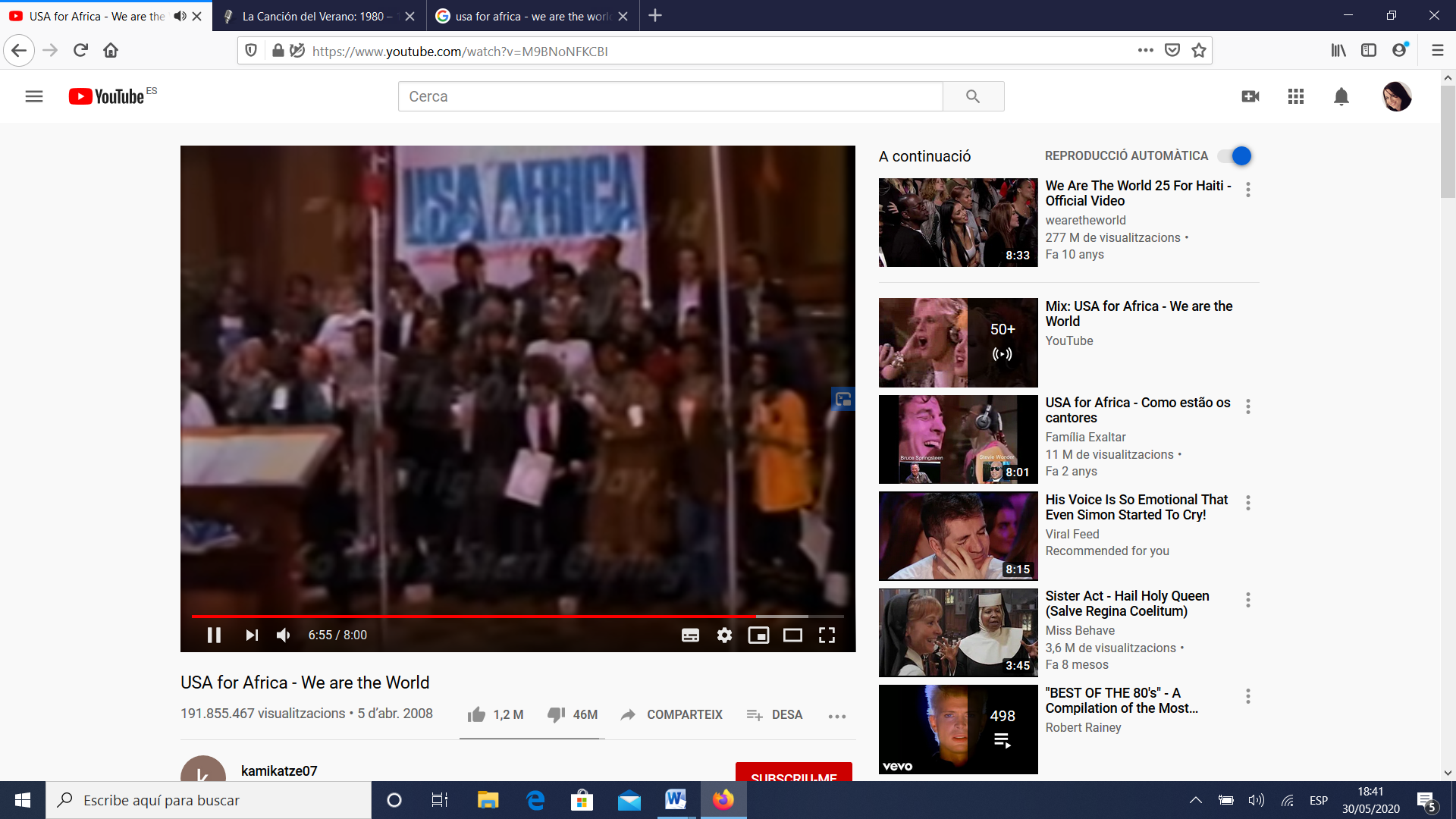 https://www.youtube.com/watch?v=M9BNoNFKCBI